PRODUCT SPECIFICATION – SECTION 09510 – ACOUSTICAL CEILING PANELS
ConceptZ tm Mineral Fiber Base:  Digitally applied pattern on mineral fiber acoustical ceiling panel 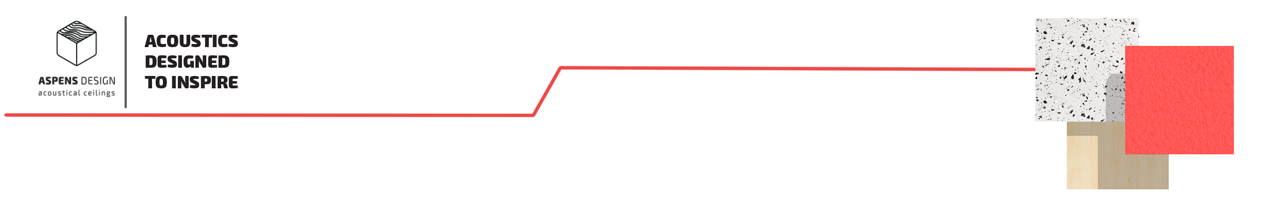 2.1 MANUFACTURERBluffview Development Group LLC: Aspens Design LegacyAddress: La Crosse, WI 54603 Phone Number: +1 (608) 518 6085 Website: www.interiorsystems.com Email: customercare@bluffviewgroup.com2.2 ACOUSTIC CEILING UNITSA. Acoustical Ceiling Panel (ACP) - [Type ACP-1]Name:  Digitally Printed Acoustical Ceiling Panels Physical CharacteristicsPattern: [Driftwood Planks] [Whitewashed Planks] [Medium Cherry] [Custom]Size: 23.75’’x 23.75’’Thickness:  0.750Edge: Square Lay-InFinished Surface: Fine TextureFinished Surface Color: Digitally Printed 4C UV CoatingCore Composition: Wet-felted mineral fiberRecycled Content: 69%Performance CriteriaNoise Reduction Coefficient (NRC): 0.75Ceiling Attenuation Class (CAC): 35Flame Spread Classification: Class AFlame Spread 25 or lessSmoked Developed 50